					วันที่	    เดือน			พ.ศ.		เรียน	รองคณบดีฝ่ายบริหาร/หรือหัวหน้าสำนักงานคณบดี	ข้าพเจ้า นาย/นาง/นางสาว				ตำแหน่ง			สังกัด     สำนักงานคณบดี    สถานวิจัย    สาขาวิชา			      ใคร่ขออนุญาตยืม	 คอมพิวเตอร์  Notebook  หมายเลข		    LCD  หมายเลข		  	 กล้องถ่ายรูปดิจิตอล 				    อุปกรณ์ควบคุมการนำเสนอ	 ชุดนิทรรศการสำเร็จรูป			     อื่นๆ ได้แก่				เพื่อใช้ในกิจกรรม									กำหนดยืมจำนวน          วัน   ตั้งแต่วันที่	  เดือน		   ถึงวันที่       เดือน	         พ.ศ.	กรณีฉุกเฉินสามารถติดต่อข้าพเจ้าได้ที่โทรศัพท์เคลื่อนที่หมายเลข					ทั้งนี้หากอุปกรณ์เกิดความชำรุดเสียหายระหว่างการยืม  ข้าพเจ้ายินดีรับผิดชอบค่าเสียหายที่เกิดขึ้น  ตามที่จะได้รับแจ้งจากสำนักวิชาฯ  	จึงเรียนมาเพื่อโปรดพิจารณาอนุญาต						ลงชื่อ					ผู้ขอยืม						    (					)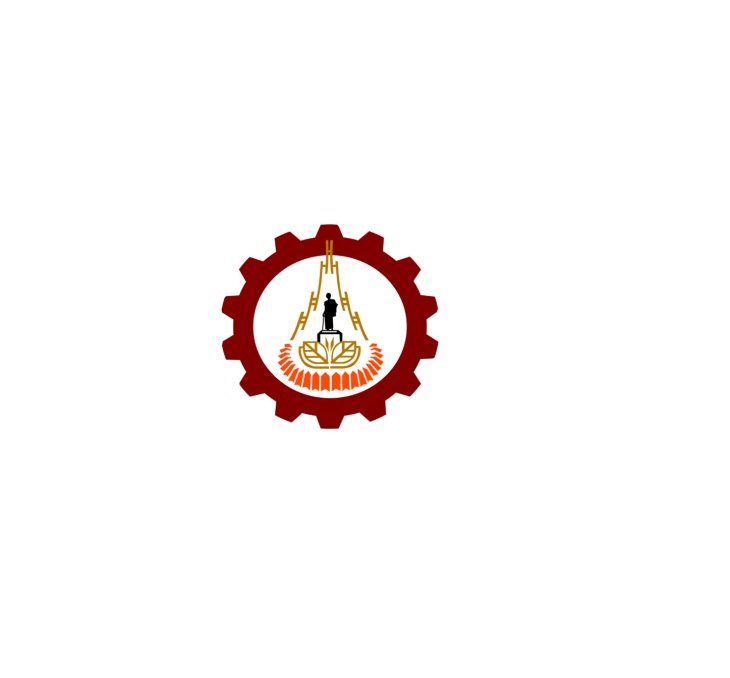 		  แบบขออนุญาตเบิกใช้       อุปกรณ์สื่อโสตทัศนูปกรณ์/สื่อประชาสัมพันธ์ความเห็นผู้รับผิดชอบความเห็นผู้รับผิดชอบการพิจารณาของผู้มีอำนาจอนุญาต เห็นสมควรอนุญาตให้ยืมได้ อื่นๆ				              ลงชื่อ				                   (				)            ตำแหน่ง				              วันที่				 เห็นสมควรอนุญาตให้ยืมได้ อื่นๆ				              ลงชื่อ				                   (				)            ตำแหน่ง				              วันที่				 อนุญาต อื่นๆ				             ลงชื่อ				                  (				)            ตำแหน่ง				               วันที่				ลงชื่อผู้จ่ายลงชื่อผู้รับการส่งมอบ/ตรวจรับคืน(	  	       )วันที่			(		           )วันที่			 ได้รับคืนเมื่อวันที่	       ในสภาพเรียบร้อย อื่นๆ				ลงชื่อ				ผู้รับ           